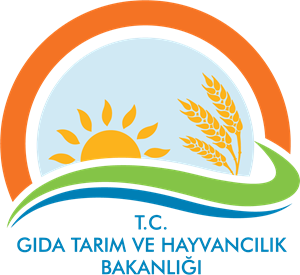 SU ÜRÜNLERİ AVLAK SAHALARININ KONTROLÜ İŞ AKIŞ ŞEMASIBİRİMİLM.BSÜ.ŞMAŞEMA NO:GTHB.32.İLM.İKS/KYS.AKŞ.12.10HAZIRLAYANONAYLAYANİKS/KYS SORUMLUSU